 CITY CLIPS  	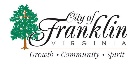  February 2019     							www.franklinva.com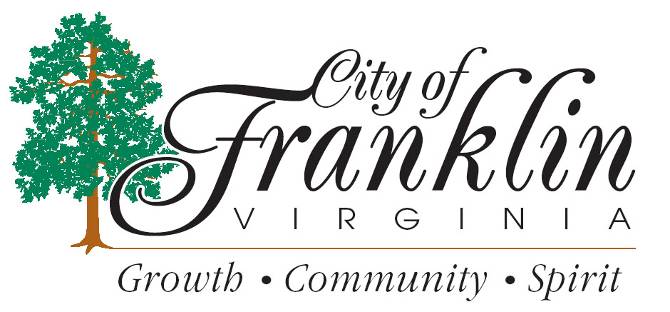 HOLIDAY TRASH PICK UPCity Offices will be closed Monday, February, 18, 2019, George Washington Day. Trash WILL run Regular Routes. 2019 Business Personal Property Forms have been mailed and should be returned to the Commissioner of the Revenue’s Office by February 15, 2019 to avoid a penalty for failure to file.  If you have any questions or need assistance, please call Lynn Beale at 562-8783 or email her at lbeale@franklinva.com.2019 City Business License Applications have been mailed and are due March 1, 2019 with payment.  If you have any questions, please call Marcy Wiggins at 562-8547 in the Commissioner of the Revenue’s Office.State Income Tax Forms for 2018 are being printed and were delayed due to the federal tax reform.  The Commissioner of the Revenue’s Office will have a limited number of forms and instructions available in a few weeks.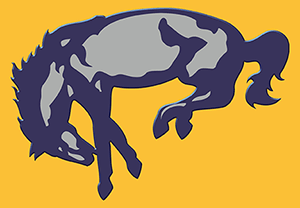 For FCPS SPORTS SCHEDULES, please visit:http://www.tririversdistrictva.org/g5-bin/client.cgi?G5genie=302&school_id=4